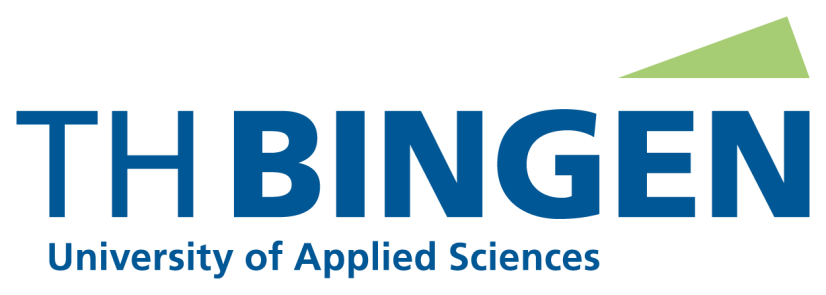 Bachelorarbeit [Thema]Name:              [ Name ]Vorname: [ Vorname ]Studiengang: [ Studiengang ]Betreuender Hochschullehrer:Betreuender Hochschullehrer:[ Prof. ][ Prof. ]Tag der Ausgabe:Tag der Ausgabe:[ Datum ][ Datum ]Tag der Abgabe:Tag der Abgabe:[ Datum ][ Datum ]Angenommen als Bachelorarbeit des Fachbereichs 2Angenommen als Bachelorarbeit des Fachbereichs 2Angenommen als Bachelorarbeit des Fachbereichs 2Angenommen als Bachelorarbeit des Fachbereichs 2Bingen,  ........................................Bingen,  ........................................................................................................................................(Hochschullehrer)(Hochschullehrer)